Описание образовательных программОбразовательные программы МБОУ Боровская СОШ включают в себя основные образовательные программы следующих уровней образования:Уровень начального общего образования  (срок реализации – 4 года, 1-4 классы в соответствии с ФГОС);Уровень основного общего образования  (срок реализации – 5 лет, 5-9 классы в соответствии с ФГОС);Уровень среднего общего образования  (срок реализации - 2 года, 10-11 классы в соответствии с ФГОС).Образовательные программы определяют содержание и организацию образовательного процесса на уровнях начального общего, основного общего, среднего общего образования и направлены на формирование общей культуры обучающихся, на их духовно-нравственное, социальное, личностное и интеллектуальное развитие, на создание основы для самостоятельной реализации учебной деятельности, обеспечивающей социальную успешность, развитие творческих способностей, саморазвитие и самосовершенствование, сохранение и укрепление здоровья обучающихся.Общая продолжительность реализации образовательных программам составляет  11 лет на школьном уровне образования. Адресованность образовательных программ:Образовательные программы МБОУ Боровская СОШ направлены на:Создание условий, необходимых для реализации индивидуальных способностей обучающихся;Содействие разностороннему развитию личности ребенка на основе духовно-нравственных ценностей;Формирование личной ответственности школьников за собственное здоровье, приобретение ими навыков здорового образа жизни. Цели, задачи и принципы образовательных программ: Образовательная программа  на каждом уровне образования направлена на реализацию следующих целей:усвоение воспитанниками/обучающимися образовательного минимума содержания образовательных программ начального общего, основного общего, среднего общего образования, усвоение содержания предметов на базовом уровне (школьный уровень) ;создание образовательной среды способствующей: раскрытию и реализации личностного потенциала воспитанников/обучающихся, ориентированной на формирование личности с развитым интеллектом, высоким уровнем культуры, истинной гражданской позицией, готовой к осознанному выбору и освоению профессиональных образовательных программ;реализация идеи общего, интеллектуального, нравственного развития личности.Реализации данных целей подчинены следующие задачи:получение основного общего образования каждым ребенком на максимально  возможном уровне в соответствии с индивидуальными возможностями и потребностями личности;создание условий, способствующих сохранению и укреплению здоровья воспитанников/обучающихся, развитию личности, её самоопределению и самореализации, воспитание у детей гражданских и нравственных качеств, соответствующих ценностям, уважения к правам и свободам человека, любви к окружающей природе, Родине, семье;совершенствование методического обеспечения образовательного процесса, ориентированного на активизацию познавательной деятельности воспитанников/обучающихся, развитие их творческого мышления и самостоятельности;внедрение передового опыта в практику работы МБОУ «Школа №65»;содействие в адаптации ребенка к условиям жизни, к реалиям общественного развития, его профессиональному самоопределению;совершенствование содержания образования, поиск и апробация современных технологий обучения и воспитания обучающихся, предпрофильной подготовки;В основе реализации образовательных программ лежит системно-деятельностный подход, который предполагает:воспитание и развитие качеств личности, отвечающих требованиям информационного общества, инновационной экономики, задачам построения российского гражданского общества на основе принципов толерантности, диалога культур и уважения его многонационального, полилингвального, поликультурного и поликонфессионального состава;переход к стратегии социального проектирования и конструирования на основе разработки содержания и технологий образования, определяющих пути и способы достижения социально желаемого уровня (результата) личностного и познавательного развития обучающихся в образовательном учреждении, реализующем основную образовательную программу;ориентацию на достижение цели и основного результата образования — развитие личности ребенка на основе освоения учебных действий, познания и освоения мира;признание решающей роли содержания образования, способов организации образовательной деятельности и учебного сотрудничества в достижении целей личностного и социального развития воспитанников/обучающихся;учёт индивидуальных возрастных, психологических и физиологических особенностей воспитанников/обучающихся, роли и значения видов деятельности и форм общения при определении образовательно-воспитательных целей и путей их достижения;обеспечение преемственности уровней образованияСтруктура образовательных программ.Основные образовательные программы для 1-4 классов  разработаны в соответствии с:-Федеральным законом ФЗ-273 «Об образовании в Российской Федерации»;  -ФГОС НОО;-примерной образовательной программой начального общего образования;   -требованиями к структуре образовательных программ.Основные образовательные программы для 5-9 классов разработаны в соответствии с:-Федеральным законом ФЗ-273 «Об образовании в Российской Федерации»;  -ФГОС ООО;-примерной образовательной программой основной общего образования;   -требованиями к структуре образовательных программ.Основные образовательные программы для 10-11 классов  разработаны в соответствии с:-Федеральным законом ФЗ-273 «Об образовании в Российской Федерации»- Федеральным компонентом государственных образовательных стандартов.- примерной образовательной программой среднего общего образования -требованиями к структуре образовательных программ.Основные образовательные программы НОО, ООО, СОО МБОУ Боровская СОШ  определяют цели, задачи, планируемые результаты, содержание и организацию образовательной деятельности при получении начального общего, основного общего и среднего общего образования. При разработке ООП НОО, ООП ООО, ООП СОО учтены материалы, полученные в ходе реализации Федеральных целевых программ развития образования последних лет, они разработаны на основе примерных программ ООП НОО, ООП ООО и ООП СОО с учетом специфики МБОУ Боровская СОШ образовательных потребностей и запросов участников образовательных отношений. Образовательные программы соответствуют  действующему Уставу.Содержание основных образовательных программ образовательной организации отражает требования ФГОС НОО (1-4 классы), ФГОС ООО (5-9 классы), ФК ГОС (10-11 классы) и содержит три основных раздела: целевой, содержательный и организационный.Целевой раздел определяет общее назначение, цели, задачи и планируемые результаты реализации основной образовательной программы, конкретизированные в соответствии с требованиями ФГОС    и учитывает региональные, национальные и этнокультурные особенности народов Российской Федерации, а также способы определения достижения этих целей и результатов.Целевой раздел включает:пояснительную записку;планируемые результаты освоения обучающимися основной образовательной программы;систему оценки достижения планируемых результатов освоения основной образовательной программы.Содержательный раздел   образовательной программы (школьный уровень) определяет общее содержание каждого уровня образования и включает образовательные программы, ориентированные на достижение личностных, предметных и метапредметных результатов, в том числе:программу формирования универсальных учебных действий у обучающихся;программы отдельных учебных предметов, курсов;программу духовно-нравственного развития, воспитания обучающихся;программу формирования экологической культуры, здорового и безопасного образа жизни;программу коррекционной работы;программу воспитания и социализации обучающихся.Организационный раздел устанавливает общие рамки организации образовательной деятельности, а также механизм реализации компонентов основных образовательных программ.Организационный раздел включает:Учебный план;План внеурочной деятельности;Календарный учебный график;Систему условий реализации основной образовательной программыВ МБОУ Боровская СОШ  реализуются:Уровень начального общего образования (начальная школа)1-4 классыКлассыУровень начального общего образования (начальная школа)1-4 классыОбщеобразовательные –4.Уровень основного общего образования (основная школа)5-9 классыОбщеобразовательные – 5.Уровень среднего общего образования10-11 классыОбщеобразовательные - 2Основная образовательная программа начального общего образованияРазмер файла: 301.25 KB  Скачать Файл подписи ЭЦП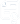 Основная образовательная программа начального общего образования (2-4 классы, реализующие ФГОС)Размер файла: 682.47 KB  Скачать Файл подписи ЭЦПОсновная образовательная программа основного общего образованияРазмер файла: 1.35 MB  Скачать Файл подписи ЭЦПОсновная образовательная программа основного общего образования (6-9 классы, реализующие ФГОС)Размер файла: 1.29 MB  Скачать Файл подписи ЭЦПОсновная образовательная программа среднего общего образования (10-11 классы, реализующие ФГОС)Размер файла: 405.58 KB  Скачать